JOB DESCRIPTION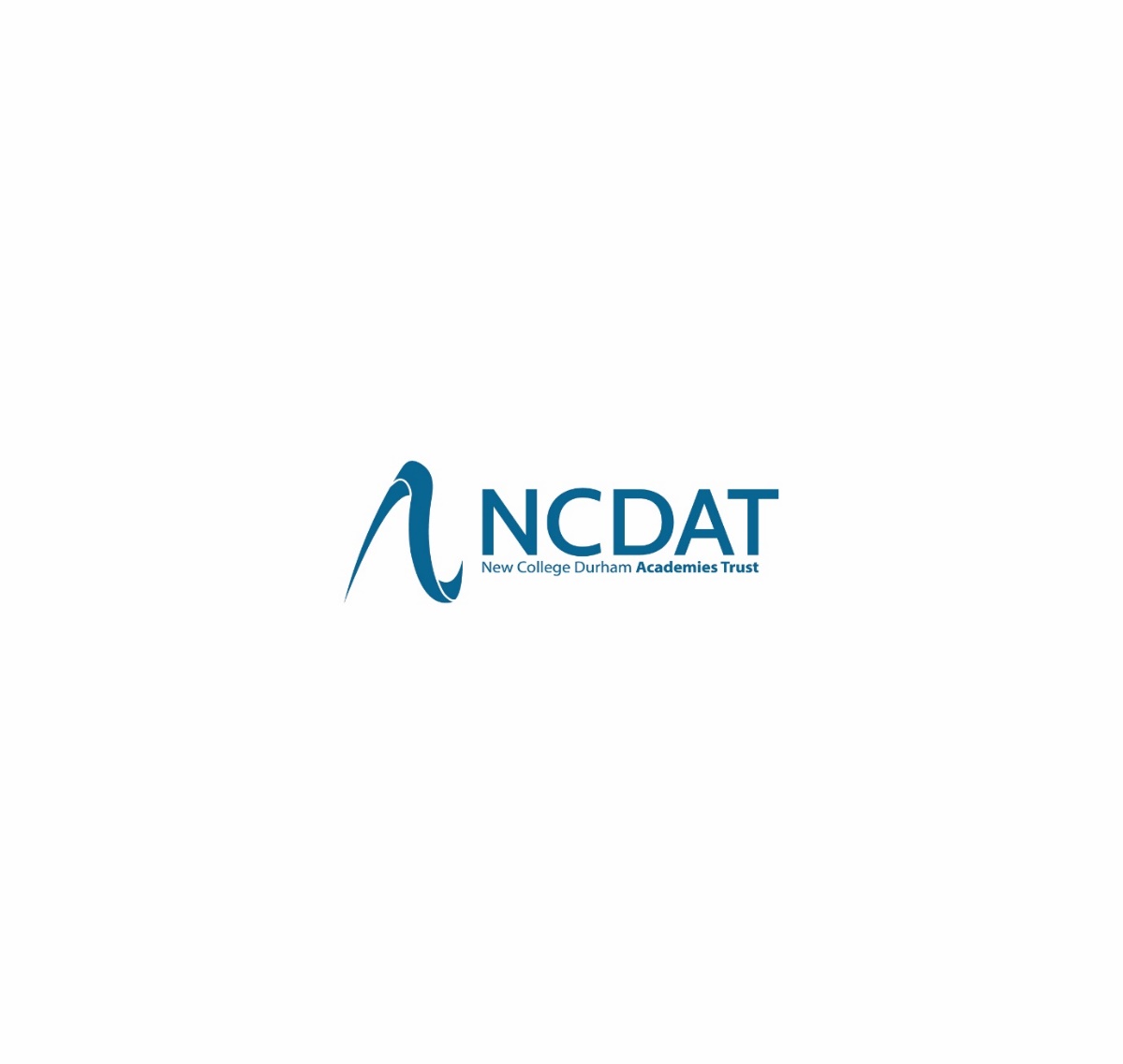 Job title: 		Higher Level Teaching Assistant (HLTA) Salary: 		NCDAT Support Range – Grade 4Hours: 		37 hpw (Term Time Only + 5 days)Reporting to:		SEND ManagerMain purpose The HLTA will:Co-ordinate and deliver a range of therapies needed for high need students across the AcademyTo plan appropriate non-academic, therapeutic intervention programmesPromote students’ independence, self-esteem and social inclusion (e.g. life skills)Give support to students, individually or in groups, so they can access the curriculum, take part in learning and experience a sense of achievement Duties and responsibilitiesTeaching and learningDemonstrate an informed and efficient approach to therapeutic programmes to enable student to be ready to learn and engage with learning. (e.g. zones of regulation, occupational therapy, social stories, anxiety/anger gremlins etc.To proactively manage student behaviour to avoid any child going into crisis. To apply strategies and skills, following a crisis incident, to enable children to access learning quickly and effectively dependent on individual need.Promote, support and facilitate inclusion by encouraging participation of all students in learning and extracurricular activitiesUse effective behaviour management strategies consistently in line with the Academy’s policy and procedures Support class teachers with maintaining good order and discipline among students, managing behaviour effectively to ensure a good and safe learning environmentOrganise and manage teaching space and resources to help maintain a stimulating and safe learning environmentSupervise a Harbour class if the teacher is temporarily unavailable Use ICT skills to advance students’ learning Undertake any other relevant duties given by the class teacherTo cover and lead class teaching (under supervision) as and when appropriateDirect the work, where relevant, of other adults in supporting learning PlanningPlan the therapeutic intervention programmes for delivery by yourself and other support staffTo liaise closely with the SEN Manager and other Deep Support leaders to manage the therapeutic intervention within a structured timetable based on individual need.To support the SEN Manager with the therapeutic referral process.To track the progress of students accessing the programmes and demonstrate progress, reporting regularly to other Academy staff and parent.To daily maintain exemplary records and documentation of all intervention sessions on Edukey, with evidence of impact. To enable another member of staff to continue a programme in the event of absence.Read and understand lesson plans shared prior to lessons, for delivery, when appropriate in the Harbour or PLC.Prepare the Harbour environment and PLC for therapeutic interventionsLiaise with parent regularly and ensuring all paperwork is completed and filed appropriately.Use their area(s) of expertise to contribute to the planning and preparation of learning activities, and to plan their role in learning activities Use allocated time to devise clearly structured activities that interest and motivate learners and advance their learningPlan how they will support the inclusion of students in the learning activitiesWorking with colleagues and other relevant professionalsTrain support staff in all therapeutic intervention strategiesCommunicate effectively with other staff members and students, and with parents and carers under the direction of the class teacherCommunicate their knowledge and understanding of students to other Academy staff and education, health and social care professionals, so that informed decision making can take place on intervention and provisionKeep other professionals accurately informed of performance and progress or concerns they may have about the students they work with that access therapeutic provisionUnderstand their role in order to be able to work collaboratively with classroom teachers and other colleagues, including specialist advisory teachers and professionalsDevelop effective professional relationships with colleaguesWhole-school organisation, strategy and developmentContribute to the development, implementation and evaluation of the Academy’s policies, practices and procedures, so as to support the Academy’s values and visionMake a positive contribution to the wider life and ethos of the AcademyHealth and safetyPromote the safety and wellbeing of students, and help to safeguard students’ well-being by following the requirements of Keeping Children Safe in Education and our Academy’s child protection policy Look after children who are upset or have had accidents Professional developmentHelp keep their own knowledge and understanding relevant and up-to-date by reflecting on their own practice, liaising with Academy leaders, and identifying relevant professional development to improve personal effectiveness Take opportunities to build the appropriate skills, qualifications, and/or experience needed for the role, with support from the Academy Take part in the Academy’s appraisal proceduresPersonal and professional conduct Uphold public trust in the education profession and maintain high standards of ethics and behaviour, within and outside AcademyHave proper and professional regard for the ethos, policies and practices of the Academy, and maintain high standards of attendance and punctualityDemonstrate positive attitudes, values and behaviours to develop and sustain effective relationships with the Academy communityRespect individual differences and cultural diversity 
The HLTA will be required to safeguard and promote the welfare of children and young people, and follow Academy policies and the staff code of conduct.Please note that this is illustrative of the general nature and level of responsibility of the role. It is not a comprehensive list of all tasks that the teacher will carry out. The postholder may be required to do other duties appropriate to the level of the role, as directed by the headteacher or line manager.This job description may be amended at any time in consultation with the postholder. Postholder’s signature:	____________________________		Date: ________________Person specificationKey:	E:  	denotes Essential criteria			D  	denotes Desirable criteria
criteriacriteriaE / DQualifications 
and experienceHLTA Certificate in Supporting Teaching and Learning in SchoolsLevel 3 Diploma in Childcare and Education, or other relevant qualification in nursery work or childcare (or willingness to work towards a qualification if not already held) GCSEs at grades 9 to 4 (A* to C) including English and maths Proven experience of working with children Experience of planning and leading teaching and learning activities (under supervision) EDEEESkills And KnowledgeGood literacy and numeracy skills Good organisational skills Ability to build effective working relationships with students and adultsSkills and expertise in understanding the needs of all studentsKnowledge of how to help adapt and deliver support to meet individual needsSubject and curriculum knowledge relevant to the role, and ability to apply this effectively in supporting teachers and studentsExcellent verbal communication skills Active listening skills The ability to remain calm in stressful situations Knowledge of guidance and requirements around safeguarding childrenGood ICT skills, particularly using ICT to support learningUnderstanding of roles and responsibilities within the classroom and whole school context Understanding of effective teaching methodsKnowledge of how to successfully lead learning activities for a group or class of children Knowledge of how statutory and non-statutory frameworks for the Academy curriculum relate to the age and ability ranges of the learners they supportKnowledge of how to support learners in accessing the curriculum in accordance with the SEND code of practice EEEEEEEEEEEEEEEEPersonal QualitiesEnjoyment of working with childrenSensitivity and understanding, to help build good relationships with studentsA commitment to getting the best outcomes for all students and promoting the ethos and values of the AcademyCommitment to maintaining confidentiality at all timesCommitment to safeguarding students’ wellbeing and equalityCommitment to continuous professional developmentEEEEEE